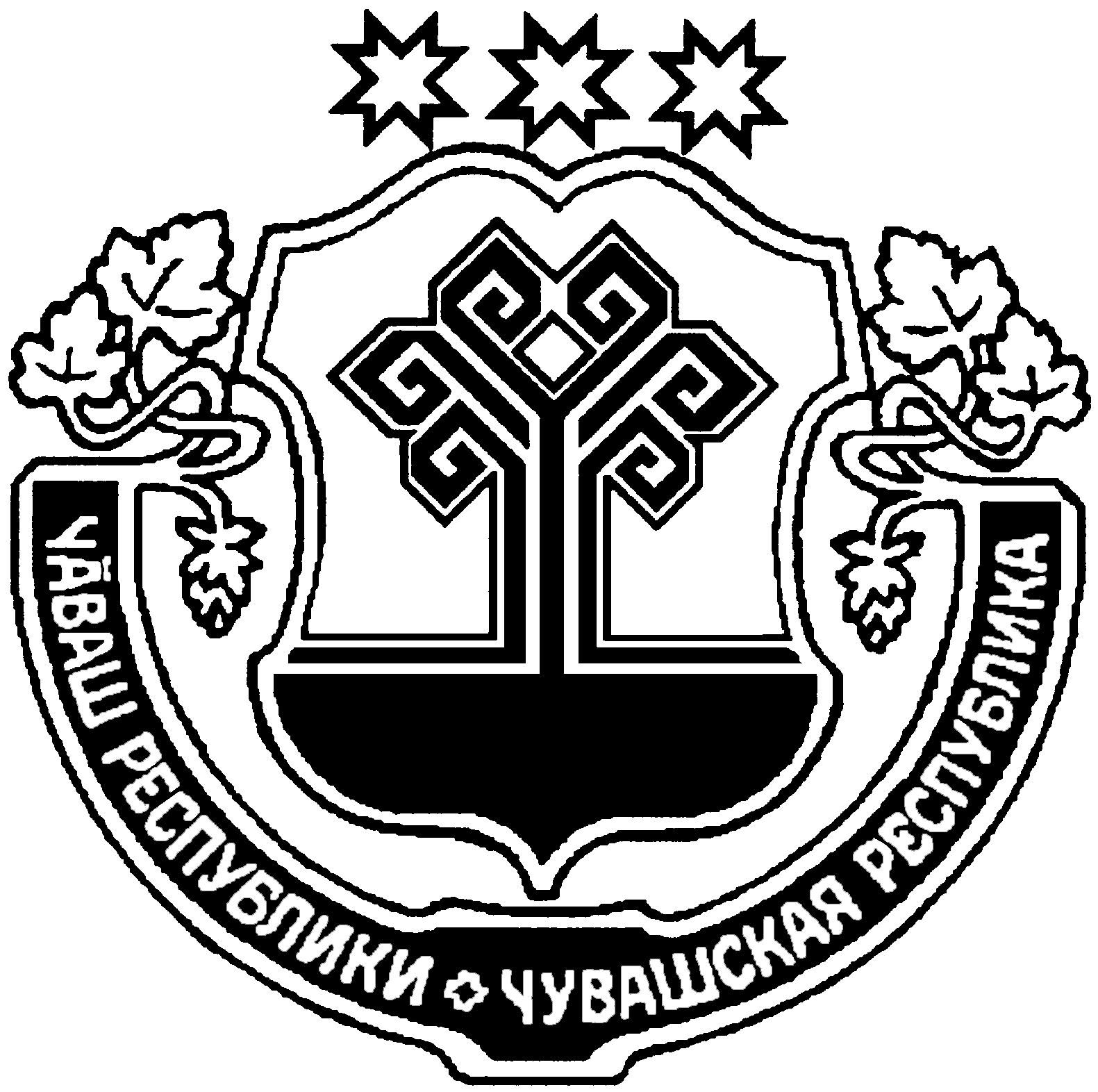 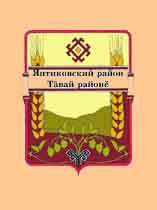 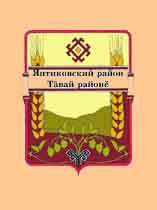 В номере:  	Информация прокуратуры Янтиковского района1. Житель Янтиковского района осужден за причинение тяжкого вреда здоровью (п. «а» ч.2 ст. 264 УК РФ)2. Житель Янтиковского района осужден за причинение тяжкого вреда здоровью.3. Прокуратурой Янтиковского района поддержано государственное обвинение по уголовному делу предусмотренного п. «в» части 2 статьи 115 УК РФЖитель Янтиковского района осужден за причинение тяжкого вреда здоровью (п. «а» ч.2 ст. 264 УК РФ)Прокуратурой Янтиковского района поддержано государственное обвинение по уголовному делу в отношении местного жителя, обвиняемого в совершении преступления, предусмотренного п. «а» ч.2 ст.264 УК РФ.В ходе судебного рассмотрения установлено, что местный житель с. Янтиково около 23 часов 55 минут 22 июня 2022 года управляя транспортным средством в состоянии алкогольного опьянения, допустил нарушение правил дорожного движения, что повлекло по неосторожности причинение тяжкого вреда здоровью потерпевшему. Водитель Ш. управляя технически исправным автомобилем в салоне которого находились три пассажира, не пристегнув ремнем безопасности находящегося на заднем пассажирском сидень пассажир С., подвергая его опасности, в условиях темного времени суток, двигаясь по полосе своего направления на 3-ом км.+100 м автодороги «Анищ-октябрь», со стороны д.Индырчи в сторону д.Тинеево Янтиковского района Чувашской Республики, имеющей по одной полосе движения в каждом направлении, со стороны скоростью 90-100 км/ч, которая в данных дорожных условиях не обеспечила водителю возможность постоянного контроля за движением транспортного средства для предотвращения дорожного-транспортного происшествия, будучи невнимательным к дорожной обстановке и ее изменениям, имея достаточный обзор и видимость в направлении движения, допустив потерю курсовой устойчивости управляемого им автомобиля, при выполнении маневра поворота влево выехал на правую по ходу движения обочину, и съехав в кювет, совершил опрокидывание автомобиля. В результате ДТП происшествия пассажир автомобиля С. получил телесные повреждения в виде закрытой травмы грудной клетки: перелом 10-ребра справа со смещением, закрытый перелом 4-поясничного позвонка без неврологических расстройств, в совокупности по признаку опасности жизни разценивающийся, как причинившие тяжкий вред здоровью.Подсудимый вину в совершенном преступлении признал полностью.С учетом фактических обстоятельств дела, данных о личности виновного и позиции государственного обвинения Урмарский районный суд Чувашской Республики признал его виновным в совершении преступления и назначил наказание в виде лишения свободы на срок 3 года условно, с испытательным сроком на 2 года, с лишением права заниматься с деятельностью связанного с управлением транспортным средством на 2 года.Приговор не вступил в законную силу.Житель Янтиковского района осужден за причинение тяжкого вреда здоровьюПрокуратурой Янтиковского района поддержано государственное обвинение по уголовному делу в отношении местного жителя, обвиняемого в совершении преступления, предусмотренного части 1 статьи 111 УК РФ (умышленное причинение тяжкого вреда здоровью, опасного для жизни человека).В ходе судебного рассмотрения установлено, что 30 июня 2022 года, находясь в состоянии алкогольного опьянения во дворе домохозяйства односельчанина в деревне Тюмерево, в ходе возникшей ссоры с последним, возникшей на почве личных неприязненных отношений, толкнул потерпевшего, отчего который упал на землю, после чего нанес ему не менее четырех ударов руками и ногами в область грудной клетки и спины, причинил телесные повреждения в виде тупой травмы грудной полости и переломов ребер поясничного отдела позвоночника.Подсудимый вину в совершенном преступлении признал частично.С учетом фактических обстоятельств дела, данных о личности виновного и позиции государственного обвинения Урмарский районный суд Чувашской Республики признал его виновным в совершении преступления и назначил наказание в виде лишения свободы на срок 3 года в исправительной колонии строгого режима.Приговор не вступил в законную силу.Прокуратурой Янтиковского района поддержано государственное обвинение по уголовному делу предусмотренного п. «в» части 2 статьи 115 УК РФПрокуратурой Янтиковского района поддержано государственное обвинение по уголовному делу в отношении местного жителя, обвиняемого в совершении преступления, предусмотренного п. «в» части 2 статьи 115 УК РФ (умышленное причинение легкого вреда здоровью, вызвавшего кратковременное расстройство здоровья с применением предмета, используемого в качестве оружия).В ходе судебного рассмотрения установлено, что 15 мая 2022 года, находясь в состоянии алкогольного опьянения у себя дома, в ходе возникшей на почве личных неприязненных ссоры, умышленно, с целью причинения физической боли и телесных повреждений, нанесла своему супругу два удара в область головы стеклянной бутылкой, используемой в качестве оружия, причинив тем самым ему физическую боль. В результате преступных действий потерпевшему причинены телесные повреждения в виде раны в лобной области слева, которая по признаку кратковременного расстройства здоровья не более 3-ех недель, оценивается как причинившая легкий вред здоровью и кровоподтека затылочной области слева, который расценивается как не причинивший вреда здоровью.В ходе рассмотрения дела в особом порядке в судебном заседании подсудимый согласился с предъявленным обвинением и поддержал ранее заявленное ходатайство о постановлении по делу приговора без проведения судебного разбирательства.  Суд, с учетом мнения государственного обвинения, назначил подсудимому наказание в виде обязательных работ сроком 120 часов.Приговор не вступил в законную силу.Информационное издание «ВестникШимкусского сельского поселенияЯнтиковского района»429294, с. Шимкусы,ул. Коммунистическая,4E-mail: sao-shimkusi@cap.ruучредитель:муниципальное образование – Шимкусское сельское поселение Янтиковского районаГл. редакторЛ.И. КонстантиноваТираж   20   экз.Объем 1 п.л. Формат А 4Бесплатно